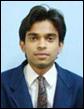 Sumit Nigam104/122, Old Sisamau, P. Road,Kanpur (U. P.) - 208012, IndiaPhone:  +91-808-133-2425, +91-993-581-8400, Email:  nigam.sumit89@gmail.comTo secure a promising position that offers both a challenge and a good opportunity for growth and help me contribute effectively to the performance & growth of organization.Intrinsically motivated, closely coordinated team efforts, sound technical skills with result oriented approach, which help me to perform at an above average level.Working for “Lohia Group Injectoplast” in QUALITY DEPARTMENT as a Quality Assurance Engineer.Have a total work experience of about 4 .8 years and working in the current profile.Additionally has 9 months of experience as a quality engineer for a company “Lohia designco”, Moradabad.Have 1 year & 10 months of experience in Amtek Group (Forging Division) Baddi, as a Quality Engineer looking after final quality and customer complaints. Completed academic project on Analysis and Study of Alternative Fuels, biofuels generation from plants such as Jatropha plant which helps in reduction of fuel cost, making a pollution free environment and increase in engine efficiency.Undergone industrial training with Tata Motors, Lucknow, and Uttar Pradesh based on Time study which includes reducing the cycle time and helps in increasing the productivity.Undergone Design training with CADD CONCEPT for AutoCAD and Inventor, c and c++ training at NIIT. Detail oriented with an analytical bent of mind and possess positive attitude.Proficiency at grasping new technical concepts quickly & utilizing it in a productive manner.An effective communicator with strong analytical, interpersonal and problem solving organizational abilities.Associated with Lohia Group Injectoplast.  Kanpur.Injectoplast is ISO/TS: 16949:2002 certified company. It’s a leading manufacturing company of plastic Auto Parts.The organization has 2 Manufacturing units in Kanpur & Chennai, head office at Delhi. Company is Original Equipment Manufacturers (OEM) Supplier for Jaguar Range Rover, Volkswagen, General Motors, Bosch, Maruti Suzuki, Etc.Working as a Quality Assurance Engineer in and bearing various responsibilities as : -   Responsible for analysis of customer complaints and 8D preparation

-   Coordinator for PPAP sample development verification

-   Expertise in Root Cause Analysis (following Why Why analysis & Fishbone) of internal production line failures, Field failures.
-   Liable for 8D Report preparation and interacting with Customers for Corrective and        preventive actions

-   Simulations at Customer places to understand the exact failure conditions
-   IQIS (Integrated Quality Information System) tracking for new complaints from      Customer at different locations across the Globe
-    Support during Production Part Approval Process for Validation and Testing
-    Coordinate and investigate with Customers for repeated failures along with Development   Design teams
-     Interacted with different supplier for failure analysis report for components
-    Conducted simulation trials along with Design team to reproduce the failure for confirmation on the root cause
-    Performing Reliability Testing's like Endurance, Compression, Salt spray, and Validation of New Projects

-    Supported Production part Approval Process (PPAP) for new Launch Projects.
Knowledge of PPAP, SPC, APQP, Control Plan, MSA, FMEA and 7 QC Tools.Employing 5s, KAIZEN, POKA YOKE activities.Co-ordination with other Departments: Co-ordination with PPC for successful planning of the new development. Co-ordination with Marketing to meet customer demands.Co-ordination with Purchase to follow up for material procurement.To co-ordinate with production/quality for successful implementation of new process for new development.PROJECTS UNDERTAKEN:Present At Lohia Group Injectoplast.Worked  in a team for the  successful development of  new components which includes-Head Rest Guide Volkswagen.BCM housing Bosch.At Amtek Group :GURKHA Project (Force Motors)Handled all the quality related activities from forging of the sample components to their dispatch.The Gurkha Project includes the following forging components –Torsion Bar Bracket (LH & RH)Suspension Arm (LH & RH)Steering Lever (LH & RH)Other Projects             Worked as a Quality engineer in a team of 6 members for the  successful                            development of  new components which includes-Differential Fork for John Deer.Various gears for ITL.Under Bracket for suzuki.Connecting Rod for BEML.Steering Knuckle for New Holland.Steering Lever for Ashok Leyland.Flange Coupling for Ashok leyland.Crown Wheel and Pinion for ACE.Forks for Mahindra& Mahindra. Participated as a dance coordinator in college annual fest 2011.Participated in college fest IGNITIA in model presentation as a volunteer.Active member of organizing committee of College Fest.PERSONAL PROFILE                                                                                                                                                                                       Date of Birth	: 09-05-1988Father’s name	: Mr. Sanjai NigamSex	: MaleMarital Status	: SingleLanguages Known	: English, HindiNationality	: Indian  HOBBIESPlaying cyber games, listening music, singing..DECLARATIONI hereby declare that the information furnished above is true to the best of my knowledge and belief. I also understand that any discrepancy found in the above information statement will render me liable for cancellation of Candidature /Appointment(SUMIT NIGAM)DATE: 17/08/2016                                                                               PLACE: KANPURCAREER OBJECTIVEPROFESSIONAL PROFILEEDUCATIONDegreeBOARD/ UNIVERSITYYearPercentageB.Tech (Mech. Engg.).Pranveer Singh Institute of Technology, KanpurUP Technical University, Lucknow (UP)2011                 68.76%Intermediate (Class10+2)I.S.C Board2007                73.0%High school  (Class 10)I.C.S.E Board2004                60.4%BRIEF OVERVIEWCURRENT COMPANY PROFILEPROFESSIONAL SNAPSHOTSEXTRA CURRICULAR ACTIVITIES